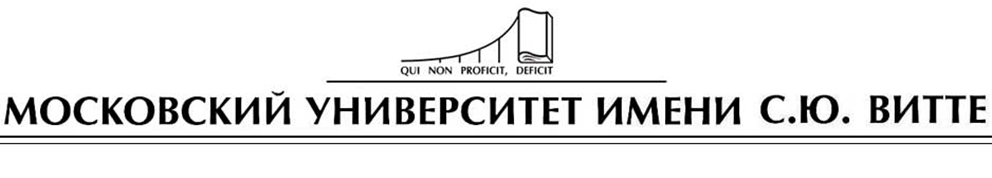 МАТЕРИАЛЫ К КВАЛИФИКАЦИОННОМУ ЭКЗАМЕНУ ПО ПРОФЕССИОНАЛЬНОМУ МОДУЛЮПМ.03 Выполнение работ по одной или нескольким профессиям рабочих, должностям служащих. 38.02.07 «Банковское дело»                                            Москва, 2020Пояснительная записка	В соответствии с учебным планом студенты  специальности  38.02.07 Банковское дело сдают квалификационный экзамен по ПМ.03 Выполнение работ по одной или нескольким профессиям рабочих, должностям служащих. В результате изучения ПМ.03  Выполнение работ по одной или нескольким профессиям рабочих, должностям служащих обучающиеся должны: Иметь практический опыт в:консультирования клиентов по банковским продуктам и услугам Уметь:- осуществлять поиск информации о состоянии рынка банковских продуктов и услуг;-  выявлять мнение клиентов о качестве банковских услуг и представлять информацию в банк;-  выявлять потребности клиентов;- определять преимущества банковских продуктов для клиентов;- ориентироваться в продуктовой линейке банка;-консультировать потенциальных клиентов о банковских продуктах и услугах из продуктовой линейки банка;- консультировать клиентов по тарифам банка;- выбирать схемы обслуживания, выгодные для клиента и банка;- формировать положительное мнение у потенциальных клиентов о деловой репутации банка;- использовать личное имиджевое воздействие на клиента;-переадресовывать сложные вопросы другим специалистам банка;-формировать собственную позитивную установку на процесс продажи банковских продуктов и услуг;-осуществлять обмен опытом с коллегами;-организовывать и проводить презентации банковских продуктов и услуг;-использовать различные формы продвижения банковских продуктов;-осуществлять сбор и использование информации с целью поиска потенциальных клиентов.Знать:   -	определения банковской операции, банковской услуги и банковского продукта;- классификацию банковских операций;- особенности банковских услуг и их классификацию;- параметры и критерии качества банковских услуг;- понятие жизненного цикла банковского продукта и его этапы;- структуру цены на банковский продукт и особенности ценообразования в банке;- определение ценовой политики банка, ее объекты и типы;-  понятие продуктовой линейки банка и ее структуру;- продукты и услуги, предлагаемые банком, их преимущества и ценности;- основные банковские продукты для частных лиц, корпоративных клиентов и финансовых учреждений;- организационно-управленческую структуру банка;-	составляющие успешного банковского  бренда;- роль бренда банка в продвижении банковских продуктов;- понятие конкурентного преимущества и методы оценки конкурентных позиций банка на рынке банковских услуг;- особенности продажи банковских продуктов и услуг;-  основные формы продаж банковских продуктов;- политику банка в области продаж банковских продуктов и услуг;- условия успешной продажи банковского продукта;-	этапы продажи банковских продуктов и услуг; - организацию послепродажного обслуживания и сопровождения клиентов;-  отечественный и зарубежный опыт проведения продаж банковских продуктов и услуг;- способы и методы привлечения внимания к банковским продуктам и услугам;- способы продвижения банковских продуктов;- правила подготовки и проведения презентации банковских продуктов и услуг;- принципы взаимоотношений банка с клиентами;- 	психологические типы клиентов;-	приёмы коммуникации;-	способы выявления потребностей клиентов; -   каналы для выявления потенциальных клиентов По результатам прохождения практики студент должен обладать следующими - общими  компетенциями (ОК):ОК 1.	Выбирать способы решения задач профессиональной деятельности применительно к различным контекстам;ОК 2.	Осуществлять поиск, анализ и интерпретацию информации, необходимой для выполнения задач профессиональной деятельности;ОК 3.	Планировать и реализовывать собственное профессиональное и личностное развитие;ОК 4.	Работать в коллективе и команде, эффективно взаимодействовать с коллегами, руководством, клиентами;ОК 5.	Осуществлять устную и письменную коммуникацию на государственном языке Российской Федерации с учетом особенностей социального и культурного контекста;ОК 9.	Использовать информационные технологии в профессиональной деятельности;ОК 10.	Пользоваться профессиональной документацией на государственном и иностранном языках;ОК 11.	Использовать знания по финансовой грамотности, планировать предпринимательскую деятельность в профессиональной сфере.-профессиональными компетенциями (ПК):ПК 1.1. Осуществлять расчетно-кассовое обслуживание клиентовПК 1.4. Осуществлять межбанковские расчетыПК 1.6. Обслуживать расчетные операции с использованием различных видов платежных картПК 2.2. Осуществлять и оформлять выдачу кредитовКаждый вариант содержит в себе 15 тестовых вопросов, расчетную задачу, теоретический вопрос.Аттестация студентов:Оценка «отлично» ставится в том случае, если студент ответил верно на все 15 тестовых вопросов, решил расчетную задачу и ответил на теоретический вопрос.Оценка «хорошо» ставится в том случае, если студент выполнил верно 2 кейсовых задания из трех предложенных.Оценка «удовлетворительно» ставится в том случае, если студент  выполнил верно 1 кейсовое задание из трех предложенных.Оценка «неудовлетворительно» ставится в том случае, если студент не выполнил ни одного задания из предложенных.Вариант1.1.Тестовые заданияВопрос 1. Сущность банков определяется тем, что они: 1. увеличивают денежную массу в обращении путем организации безналичного обращения; 2. занимаются приемом вкладов; 3. уменьшают денежную массу в обращении путем организации безналичного обращения; 4. осуществляют эмиссию денежных знаков; 5. специализируются на финансовом посредничестве. Вопрос 2. Небанковские кредитные организации — это: 1. кредитные кооперативы, клиринговые палаты; 2. пункт «1» + лизинговые фирмы; 3. пункт «2» т. благотворительные фонды; 4. пункт «2» + банковские ассоциации; 5. бюро кредитных историй. Вопрос 3. Банковское законодательство включает: 1. только специальные банковские законы; 2. банковские законы и законы общего действия; 3. банковские законы, законы общего действия и нормативные документы Банка России, 4. лишь законы общего действия; 5. все законы, затрагивающие какие-либо аспекты деятельности банков. Вопрос 4. Банковское законодательство регламентирует: 1. порядок создания коммерческого банка; 2. порядок проведения банковских операций; 3. порядок осуществления банковской деятельности; 4. порядок финансового учета и отчетности коммерческого банка; 5. порядок взаимодействия коммерческого банка с клиентами. Вопрос 5. Денежную систему и денежное обращение в стране в настоящее время регулирует: 1. Закон о банках и банковской деятельности; 2. Федеральный закон от 10 июля 2002 г. № 86-ФЗ «О Центральном банке Российской Федерации (Банке России)»; 3. Федеральный закон от 25 сентября 1992 г. № 3537-1 «О денежной системе Российской Федерации».Вопрос 6. В целях осуществления расчетно-платежных операций по поручению друг друга между банками устанавливаются: 1. дружеские отношения; 2. корреспондентские отношения; 3. кредитные отношения; 4. комиссионные отношения; 5. нет верного ответа. Вопрос 7. Юридические лица – клиенты российских коммерческих банков – получают наличные деньги в кассе банка на основании: 1. платежных поручений; 2. платежных требований-поручений; 3. денежных чеков; 4. векселей; 5. нет верного ответа. Вопрос 8. Сверх установленных лимитов остатка наличных денег в кассах юридические лица могут хранить наличные в дни выдачи заработной платы не свыше: 1. двух рабочих дней; 2. трех рабочих дней; 3. пяти рабочих дней; 4. семи рабочих дней; 5. в течение месяца. Вопрос 9. Основным инструментом безналичных платежей в России является: 1. чек; 2. платежное поручение; 3. платежное требование; 4. аккредитив; 5. инкассовое поручение. Вопрос 10. Платежное поручение действительно на территории России со дня выписки в течение: 1. пяти дней; 2. 10 дней; 3. 15 дней; 4. 21 дня; 5. трех дней. Вопрос 11. По степени надежности аккредитивы могут быть: 1. безотзывными; 2. подтвержденными; 3. непокрытыми; 4. резервными; 5. всех перечисленных выше видов. Вопрос 12. Самостоятельное коммерческое юридическое лицо может открыть в банке: 1. расчетный счет; 2. текущий счет. 3. счет для осуществления совместной деятельности. Вопрос 13. Понятие бесспорного списания применяется к банковским операциям: 1. которые осуществляются по требованиям органов исполнительной власти и в пользу государства; 2. которые осуществляются по договорам за выполненную или невыполненную работу; 3. при осуществлении которых сам плательщик предоставляет право своему контрагенту по договору списывать деньги с его счета; Вопрос 14. Банковская тайна — это тайна: 1. о видах операций банка; 2. счетах и вкладах его клиентов; 3. счетах его корреспондентов. 4. обо всем вышеперечисленном; Вопрос 15. Очередность исполнения расчетных поручений клиента для банка устанавливает: 1. договор банковского счета; 2. нормативный акт Банка России; 3. ГК РФ; 4. Федеральный закон о банках и банковской деятельности. 5. положение Минфина России. 2.Задача Оформите  приходно-расходный кассовый ордер. Кассовый центр № 8619/0550 Краснодарского отделении №8619 Сбербанка России  корреспондентский счет 30101810100000000602 БИК 040349602 ИНН 7707083893 счет 20202810030000100550 для пополнения  наличными денежными средствами  кассы филиала 8619/0558 счет 20202810030000100558  выдал денежные средства  в сумме 1000000 руб. 00 коп. кассиру Парамоновой Илоне Давыдовне (касса филиала 8619/0558 находится в одном помещении с кассовым центром), кассовый символ 37 – для прихода, 72 – для расхода.3. Теоретический вопросПорядок открытия рублевого вклада (депозита) физическим лицам.Вариант 21.Тестовые задания    Вопрос1. К пассивным операциям банка относятся все, кроме: 1. приема вкладов. 2. приема депозитов; 3. получения кредитов от других банков; 4. продажи собственных банковских сертификатов; 5. выписки чековой книжки. Вопрос 2. Привлекать деньги от физических лиц во вклады имеет право: 1. любой банк с момента создания и получения лицензии на осуществление банковской деятельности; 2. банк, работающий не менее одного года; 3. банк, работающий не менее двух лет и имеющий соответствующую лицензию; 4. только банк с иностранным капиталом; 5. банк, вошедший в систему страхования вкладов. Вопрос 3. Вкладчиками банка могут быть: 1. физические лица (кроме лиц без гражданства); 2. только граждане РФ; 3. любые физические лица; 4. только юридические лица, 5. любые хозяйствующие субъекты. Вопрос 4. Назовите операции, которые не выполняют коммерческие банки в соответствии с Законом «О банках и банковской деятельности»: 1. привлечение денежных средств физических и юридических лиц во вклады; 2. размещение привлеченных средств от своего имени и за свой счет; 3. открытие и ведение банковских счетов физических и юридических лиц; 4. проведение денежно-кредитной политики; 5. эмиссия банкнот. Вопрос 5. К внутренним структурным подразделениям коммерческого банка не относятся: 1. дополнительные офисы; 2. операционные кассы вне кассового узла; 3. обменные пункты; 4. расчетно-кассовый центр ЦБ РФ; 5. кредитный отдел. Вопрос 6. Назовите операции, которые могут выполнять операционные кассы вне кассового узла кредитной организации, расположенные в организациях: 1. прием и выдача вкладов; 2. покупка и продажа ценных бумаг; 3. прием коммунальных и других платежей от физических лиц; 4. выдачу средств на заработную плату и выплаты социального характера; 5. выдачу средств на командировочные расходы. Вопрос 7. Для открытия расчетного (текущего) счета клиент не должен представлять в банк следующий документы: 1. заявление об открытии расчетного счета; 2. документ о государственной регистрации предприятия; 3. копию устава; 4. бухгалтерский баланс; 5. дополнительное соглашение клиента и банка к договору банковского счета. Вопрос  8. Платежное поручение представляется в банк в количестве: 1. двух экземпляров; 2. трех экземпляров; 3. четырех экземпляров; 4. пяти экземпляров; 5. нет правильного ответа. Вопрос 9.Назовите срок действия аккредитива: 1. пять дней; 2. семь дней; 3. десять дней; 4. не регламентируется; 5. нет правильного ответа. Вопрос 10 В каких случаях не используются платежные требования для безакцептного списания средств со счетов плательщиков для оплаты: 1. за электрическую и тепловую энергию; 2. коммунальные услуги; 3. услуги связи; 4. услуга подрядчиков; 5. услуги поставщиков. Вопрос 11. Инкассовые поручения не применяются в случаях: 1. для взыскания денежных средств органами, выполняющими контрольные функции; 2. для взыскания по исполнительным документам; 3. для взыскания по договорам подряда; 4. по договору при условии предоставления банку права на списание денежных средств со счета плательщика без его распоряжения; 5. нет правильного ответа.     Вопрос 12. Счета, которые банк открывает в других банках, называются
     1) клиринговые;
     2) НОСТРО;
     3) корреспондентские; 
     4) ЛОРО.
   Вопрос 13. Согласие плательщика на совершение платежа путем списания средств с его счета называется:авизо;инкассо;договором;акцептом.Вопрос 14. Коммерческие банки осуществляют операции :
1) в рублях и валюте при наличии валютной лицензии;                                                      2) в рублях и валюте;                                                                                                                 3) в рублях;
4) по решению Центробанка РФ.     Вопрос 15. Учетно-операционную работу в коммерческом банке обеспечивает:
     1) руководитель предприятия;
     2) главный бухгалтер;
     3) кассир;
     4) начальник отдела кадров.2.Задача Провести проверку «действительности» паспорта. 3. Теоретический вопросВиды банковских счетов, открываемых клиентам. Их краткая характеристика. Вариант31.Тестовые задания     Вопрос 1. Учетно-операционную работу в коммерческом банке обеспечивает:
     1) руководитель предприятия;
     2) главный бухгалтер;
     3) кассир;
     4) начальник отдела кадров.    Вопрос 2. Операции по приему и выдаче денежных средств называются:
    1) расчетными;
    2) инкассовыми;
    3) комиссионными;
    4) кассовыми.    Вопрос 3. Первичные документы для проведения платежа являются:    1) Платежное требование;    2) Платежное поручение;     3) Приходный (расходный) кассовый ордер;     4) Требование на выдачу материальных ценностей со склада.    Вопрос 4. На территории РФ расчеты между кредитным организациями проводятся через:    1) расчетную сеть Банка России;    2) Через корреспондентские счета кредитных организаций;     3) Через счета межфилиальных расчетов.    Вопрос 5. Платежное поручение выписывается:ПоставщикомБанком поставщикаПлательщикомБанком плательщика   Вопрос 6. Платежное требование выписывается:ПоставщикомБанком поставщикаПлательщикомБанком плательщика  Вопрос 7. Органом координирующим и регулирующим организацию расчетных систем является:Минфин РФНалоговая инспекцияБанк России  Вопрос 8. При отсутствии средству плательщика акцептованные им платежные требования оплачиваются:С депозитного счета клиентаПомещаются в картотеку к внебалансовому счету 90902Оплачиваются с корреспондентского счета в банке    Вопрос 9. Требуется письменное согласие клиента на списание ошибочно зачисленных ему средств:требуетсятребуется, если иное не предусмотрено договором банковского счетане требуется  Вопрос  10. Депозитные операции это операции:по размещению средствпо привлечению средств   Вопрос 11. Единый государственный реестр юридических лиц ведет:ЦБ РФФНС РФтерриториальное учреждение БРминистерство финансов РФ  Вопрос 12. Под валютным контролем понимается:один из видов финансового контроля, осуществляемый при проведении валютных операций;проверка обоснованности платежей в иностранной валюте на территории Российской Федерации;деятельность уполномоченных органов по регламентированию порядка совершения валютных операций.  Вопрос 13. Валюта Российской Федерации — Это:денежные знаки в виде банкнот и монеты Банка России, находящиеся в обращении, а также изымаемые либо изъятые из обращения, но подлежащие обмену, и средства на банковских счетах и в банковских вкладах;наличные денежные средства, а также валютные ценности;валютные ценности.  Вопрос 14. Валютное регулирование — это:деятельность уполномоченных государственных органов по регламентированию порядка совершения валютных операций;деятельность Центрального банка РФ по поддержанию курса рубля путем купли-продажи иностранной валюты;контроль за деятельностью валютных резидентов и нерезидентов.Вопрос 15. К категории резидентов относятся:физические лица, имеющие постоянное местожительство в России, в том числе временно находящихся за ее пределами.физические лица, имеющие постоянное местожительство за пределами Российской Федерации, в том числе временно находящихся в ней.юридические лица, созданные в соответствии с российским законодательством, с местонахождением за рубежом.юридические лица, созданных в соответствии с законодательством иностранных государств, с местонахождением за пределами Российской Федерации.2.Задача. Оформите карточку с образцами подписей и оттиска печати.  В банк обратилась организация  ООО «Сахарный завод» с целью открыть банковский счет. Лица, имеющие  право подписи, согласно предоставленным документам, это:  -  Директор – Самойлов Василий Иванович;- заместитель директора – Зотов Олег Владимирович.Право второй подписи:- главный бухгалтер – Любимова Елена Ивановна;- заместитель главного бухгалтера – Стаценко Виктория Андреевна.Открыт счет №40702810530000100998.3. Теоретический вопросИдентификация клиентов- физических лиц: виды и особенности. Вариант 41.Тестовые задания1.В соответствии с каким законодательным актом банки обязаны производить идентификацию клиента?1.Федеральный закон   от 07.08.2011г. №115-ФЗ «О противодействии легализации….»;2. Положением Банка России  от 19.08.04г. №262-П «Об идентификации ….»;3.ФедеральнымЗаконом от 27.06.11 №161-ФЗ «О национальной платежной системе»2.Списание денежных средств со счета клиента, начиная со дня списания денежных средств с банковского счета осуществляется:1. в срок не более 5 рабочих дней;  2. в срок не более 3 рабочих  дней;3. на следующий рабочий день.3. Кредитование  клиента в форме «овердрафт» может быть при наличии следующих оснований:1. наличие заключенного договора РКО2. регулярность проведения операций по банковскому счету;3. отсутствие картотеки№2;4. финансовое положение клиента на среднем уровне;5. положительная кредитная история;6. только договор банковского счета и дополнительное соглашение на предоставление кредита в форме  «овердрафт».4. Очередность платежей при недостаточности на банковском счете клиента необходимых денежных средств, установлена:1. Положением Банка России  от 19.06.2012г.;2. ГК РФ;3. Законом от 27.06.2011г. №161-ФЗ.5.Транзитный валютный счет предназначен для:1. учета средств, остающихся в распоряжении  клиента-владельца счета после обязательной продажи части экспортной выручки;2. учета средств, освобожденных по закону от обязательной продажи;3. зачисления всех поступлений в инвалюте в пользу клиента-владельца счета, включая экспортную выручку , подлежащую продаже.6. Срок хранения юридического дела после прекращения отношений с клиентом, составляет: 1. 5 лет;2. 3 года;3. 10 лет.7. В течение какого срока банки принимают к исполнению чек:1. в течение 10 дней со дня их выписки;2. в течение 1 месяца со дня выписки;3. в течение 5 дней со дня их выписки.8. У клиента – юридического лица  в банке  открыто два расчетных счета: валютный и рублевый. По рублевому счету  есть картотека №2.  В банк поступило инкассовое поручение о взыскании налога. Действия сотрудника банка:1. поместить инкассовое поручение в картотеку №2 по рублевому счету;2. взыскать средства по инкассовому поручению с валютного счета.9. К совершению операций с ценностями коммерческие банки допускают:1. вновь принятых работников;2. работников прошедших специальное обучение; 3. работников переведенных с других  должностей.10. Закрытие обезличенного  металлического счет  осуществляют путем : 1. путем продажи  «безналичного» драгметалла банку по курсу покупки банка и получения средств в рублях;2.  путем продажи   «безналичного» драгметалла банку по курсу продажи банка и получения средств в рублях;3. путем снятия драгметалла в мерных слитках в физической форме с уплатой НДС;4. путем снятия драгметалла в мерных слитках в физической форме;11. Авторизация  - это:  1. процедура получения разрешения от банка-эмитента или иного юридического лица (процессинговой компании) действующего от его имени , на проведение операций по карте;2. информация  о состоянии счета, проведенных по нему операций за период времени;3.  задолженность по счету банковской карты, образовавшаяся в результате погашения банком финансовых  обязательств клиента,, и не предусмотренная условиями использования карты.12. Персонализованные, но не выданные клиентам  карты  должны храниться:1. на рабочем месте контролера в шкафу;2. в хранилище ценностей кассы;3. в помещении с ограниченным доступом в металлическом шкафу. 13. Операции с иностранной валютой и ценностями банки могут осущестлять:все банки без исключения;банки  в штате которых есть специалист, имеющий сертификат о прохождении обучения, на совершение операций с инвалютой и ценностями;банки, имеющие лицензию на совершение операций с иностранной валютой и ценностями; банки, имеющие лицензию на совершение операций с иностранной валютой и ценностями, в штате которых есть специалист, имеющий сертификат о прохождении обучения, на совершение операций с инвалютой и ценностями;14. Какой  срок предусмотрен для направления сомнительных денежных знаков иностранных государств на  экспертизу (инкассо) в Банк России :1. срок до 1 месяца;2. срок до 10 дней;3. срок не ограничен, по мере проверки15.  В каком нормативном документе Банка России  содержится перечень операций с инвалютой, с участием физических лиц,  которыми могут заниматься уполномоченные банки:Положение Банка России №318-П;Указание Банка России №2054-У;Инструкция Банка России №136-И.2.Задача Рассчитать размер арендной платы за использование сейфовой ячейки. Тарифы банка за аренду сейфовой ячейки, включая НДС:  - от 1 дня до 30  дней – 60 руб. 00 коп. за сутки;- от 30 до 180 дней – 50 руб. 00 коп. за сутки;- от 180 дней  и свыше – 45 руб.00 коп. за сутки.Договор аренды сейфовой ячейки заключен сроком на 150 дней.3.Теоретический вопросОрганизация работы с наличными деньгами при использовании банкоматов: загрузка, выгрузка наличных денег, проведение инкассации.РАССМОТРЕНЫ И УтвержденЫПротокол Педсовета № 6 от  «20» февраля 2020гРазработаны на основе Федерального Государственного образовательного стандарта по специальности среднего профессионального образования38.02.07 «Банковское дело»